Taller M.T Sistemas 10°Circuito serie y paraleloJulio 2013Nombre de los alumnosSimplifique los siguientes circuitos:Punto 1Punto 2Punto 3Punto 4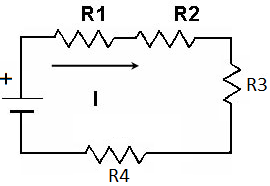 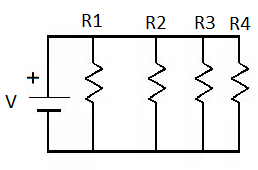 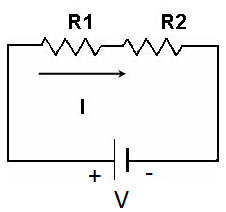 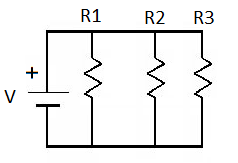 